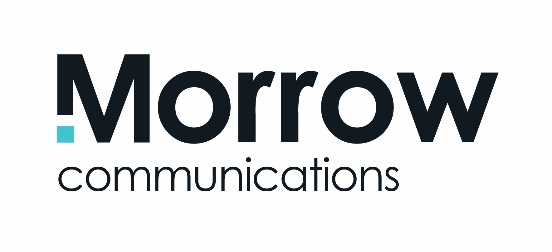 Job Description:Graphic DesignerThe RoleMorrow Communications is looking for a creative Graphic Designer, ideally with agency experience, to join our team of integrated communications specialists. The successful applicant will provide graphic design and digital content for a wide range of top brands, events and leading organisations across the UK and Ireland.  The CandidateHaving a minimum of 2 years’ experience in graphic design for advertising, print and digital platforms, you will be skilled in taking projects from creative concept through to final production. You will have the ability to liaise directly with clients, suppliers and team members in a collaborative and professional way.Working with major and growing brands, you will be able to spot, develop and present great ideas ensuring that a high quality of creative work is delivered for clients.You will have an impressive portfolio and be skilled in using Adobe Creative Suite including Illustrator, In Design and Photoshop. Creative ability and experience in web design, animation (After Effects or similar) or video editing (FCPX) would be a plus.Key Skills:Exceptional creativity and a strong visual sense Excellent time management and organisational skillsAbility to balance work on several projects at onceAccuracy and attention to detailAn understanding of the latest trends and their application within a commercial environmentConfidence to present and explain ideas to clients and colleaguesThe ability to grasp client needs, consider practical solutions and take constructive feedbackGood team-working skillsFlexibility and a strong work ethic Excellent IT skills, especially with design softwareEssential Criteria:Third level qualification in a related subject A minimum of 2 years’ experience in a similar roleExceptional conceptual and creative abilitiesUnderstanding of the end-to-end print design and production processDigital knowledge and hands-on experience in content creationAbility to manage your workload and meet agreed schedules and deadlinesDesirable Criteria:Creative ability and experience in web design/development, animation (After Effects or similar) or video editing (FCPX) will be a distinct advantage.To Apply:Email your current CV and portfolio to info@morrowcommunications.com before 5pm Monday 5th June 2017. 